A beszámoló a bátaszéki Gondozási Központ, nappali ellátásának, étkeztetésének, házi segítségnyújtásának, jelzőrendszeres házi segítségnyújtásának és védőnői szolgálatának 2020. évben Bátaszéken végzett szakmai munkáját mutatja be.Az intézmény irányító szerveBátaszék és Környéke Önkormányzatainak Egészségügyi, Szociális és Gyermekjóléti Intézmény-fenntartó Társulása Társulási TanácsaSzékhelye 7140 Bátaszék, Szabadság u. 4.Az intézmény fenntartójaBátaszék és Környéke Önkormányzatainak Egészségügyi, Szociális és Gyermekjóléti Intézmény-fenntartó TársulásaSzékhelye 7140 Bátaszék, Szabadság u. 4.Az intézmény alaptevékenysége A szociális igazgatásról és szociális ellátásokról szóló 1992. évi III. törvényben meghatározott egyes szociális alapszolgáltatások bentlakás nélküli, valamint védőnői szolgáltatás ellátása, családsegítés és gyermekjóléti feladatok ellátása.Az intézmény alaptevékenységének kormányzati funkció szerinti megjelöléseAz intézmény illetékessége, működési területecsaládsegítés és a gyermekjóléti szolgáltatás Bátaszék város (általa Alsónána, Alsónyék és Sárpilis községek), a házi segítségnyújtás és a jelzőrendszeres házi segítségnyújtás Bátaszék város, Alsónána, Alsónyék, Báta, Pörböly, Sárpilis és Várdomb községek, az idősek nappali ellátása Bátaszék város, Alsónána, Alsónyék, Pörböly, Sárpilis és Várdomb községek, az étkeztetés Bátaszék város, a védőnői szolgáltatás Bátaszék város, Alsónyék és Pörböly községek, a központi háziorvosi ügyelet Bátaszék város, Alsónána, Alsónyék, Báta, Mórágy, Pörböly és Várdomb községek közigazgatási területe. A 2020. évi szakmai munka bemutatásaNappali ellátás - Idősek klubja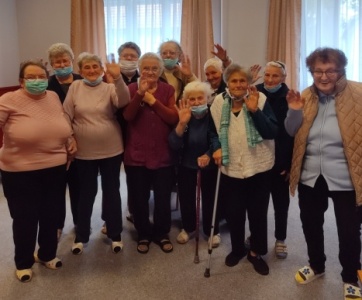 Telephely címe: 7140 Bátaszék Vörösmarty u 8.Nyitva tartás: 730-1530 munkanapokon Férőhely száma: 30 főNappali Intézményünk elsősorban a saját otthonukban élők részére biztosít lehetőséget a napközbeni tartózkodásra, étkezésre, társas kapcsolatokra, valamint az alapvető higiéniai szükségletek kialakítására. Segítséget nyújtunk a tagoknak a szociális ügyek intézésben (postai csekk befizetés, szociális ellátásokhoz való hozzáférés, vásárlás), az egészségügyi alapellátás megszervezésében (vérnyomás és vércukor ellenőrzés, gyógyszeríratás, vérvételi eredmények nyomon követése, beutalók beszerzése). A Nappali Intézmény munkatársai támogatják az önszerveződő csoportok létrejöttét, segítik a klubtagok által szervezett programok létrehozását. Továbbá segítséget nyújtunk a mentális és életviteli nehézségekkel küzdő ellátottak problémáinak megoldásában.Személyi feltételek1 fő nappali intézmény intézményvezető1 fő szakképzett gondozó (tartós táppénzes állományban volt 7 hónapig, helyettesítését a vezető, és az étkeztetésben dolgozó kolléga látta el)Kisegítő személyzetTakarító 8.00 -10.00 óráig, 2 óra időtartamban állt rendelkezésre a klubban. A nyári időszakban a BÁT-KOM 2004 Kft. havonta 2 alkalommal fűnyírást végzett udvarunkban és szükség szerint, elvégezte az épület karbantartásával kapcsolatos munkálatokat.KépzésA nappali intézmény intézményvezetője a munkakörhöz kötött, szociális ágazati alap vezetőképzés alapozó képzését online formában teljesítette.A gondozó szeptemberben, 5 alkalomból álló „Demenciával élő személyek ellátása és gondozása, valamint a demenciával élő személyek viselkedésváltozása” témájú képzésen vett részt.A szakmai munka koordinálása érdekében havi rendszerességgel team megbeszéléseket tartunk.Az épület állapota, klub működési feltételeiAz elmúlt éveben nem történt fejlesztés, illetve állagmegóvást biztosító felújítás az intézményben. Az irodaépület lebontását követő munkakörülmények, nevezetesen a betegszoba-, mosoda hiánya, rendkívüli módon megnehezítette a munkavégzést. A járványhelyzet alatt, ezek a nehézségek még fokozódtak. Az épület teljes felújításra vagy átépítésre szorul.Az intézmény akadálymentesített, központi elhelyezkedése miatt, könnyen megközelíthető. Az intézményben akadálymentes mosdó és nemenként elkülönített toalettek állnak rendelkezésre, illetve egy ellátotti fürdő, mely szintén kapaszkodóval felszerelt. Több ellátott esetében gondoskodunk a személyes ruházat tisztántartásáról.Az udvar parkosított, a csobogóval ellátott előkert kellemes élményt nyújt a szabadban való tartózkodáshoz. Madárbarát intézmény révén, a madáretetők főként a téli időszakban látogatottak és gondoskodunk élelemmel való feltöltésükről.A mozgásukban akadályozott ellátottakat vállalkozó segítségével szállítjuk az intézménybe és haza. Az orvosi ellátás érdekében segítünk eljutni az időseinknek a háziorvosukhoz, illetve lehetőség van a háziorvos fogadására az intézményben. Az általános egészségi állapot ellenőrzésére szolgáló eszközök biztosítottak, illetve évről-évre gondoskodunk cseréjükről: vérnyomásmérővércukormérőszemélymérlegTENS- készüléklázmérőFelületi sebkezeléshez rendelkezésre állnak a szükséges fertőtlenítő- és kötöző anyagok, akut fájdalom esetén fájdalomcsillapító.Intézményünk rendelkezik segédeszközökkel, melyeket a klubtagok használhatnak:támbotrolátorkerekesszékA tárgyi eszközök a konyhai részen is rendelkezésre állnak, lehetőség van mikró, kávéfőző, vízforraló, és hűtő használatára.A társalgóban nagyméretű TV található, mely alkalmas a programok során videók, kisfilmek lejátszására. Ezt a lehetőséget előszeretettel használják önkénteseink, pl hittanórán is.Járványhelyzet miatti intézkedésekA COVID-19 vírus megjelenését követően, a kormányzati intézkedésekkel és a járványügyi előírásokkal összhangban megkezdtük az időseink és munkavállalóink tájékoztatását. Ismeretterjesztő plakátokat helyeztünk ki és biztosítottuk a kézfertőtlenítéshez szükséges feltételeket valamennyi részt vevő részére.új érintésmentes fertőtlenítőadagolóérintésmentes lázmérőúj típusú kéz-és felületfertőtlenítő anyagokszájmaszk kötelező használataKidolgoztuk az intézmény Egészségügyi Protokollját.A takarítás és fertőtlenítés fokozott figyelmet kapott, a 2 órás takarító mellett az intézmény dolgozói is rendszeresen végezték a felületfertőtlenítést a klubban.Az intézményvezető gyakorlati segítséget nyújtott az ellátottak részére a helyes kézmosási és kézfertőtlenítési protokoll elsajátításához és alkalmazásához.2020.03.17.-én EMMI rendelet zárta be az országban a nappali intézményeket a fokozódó járványhelyzet miatt. A hozzátartozó nélküli idősek ellátását (vásárlás, gyógyszeríratás-, kiváltás, gyógyszerelés, postai csekkek befizetése, egyéb ügyintézés, fürdetés, sebellátás) továbbra is személyesen végeztük az ellátottak otthonában, e mellett pedig nagy hangsúlyt fordítottunk valamennyi klubos mentális támogatására, hiteles információkkal való ellátására, melyet telefonon biztosítottunk. 2020.06.22.- én indulhatott újra a szolgáltatás. 2020.10.13.- án ÁNTSZ utasításra, 1 fő idősotthoni elhelyezésre váró klubtagunk kötelező PCR tesztjének pozitivitása miatt, valamennyi rendszeres klubban tartózkodó idősünk és a személyzet egy része hatósági megfigyelés alá került 2020.10.19.-ig. A felszabadító vizsgálatok és a fertőtlenítő takarítást követően 2020.10.27.-én újranyitottunk. Ekkor már szigorítottunk az igénybevételi feltételeken. A védőtávolság betarthatósága miatt, két csoportban ültettük le az időseket. Szabályoztuk a beszállítás rendjét, a védőeszköz használatot, kézfertőtlenítést naponta ellenőriztük.2020.11.06.-án észleltük az első megbetegedést, mely utána 1 fő ellátott kórházba került, míg 2 fő munkavállaló és az étkeztetést és időseink szállítását végző vállalkozó került karanténba. 2020.11.07-től a klub nem volt látogatható, a kapcsolattartást telefonon, illetve a hozzátartozó nélküli időseknél a lakásukon biztosítottuk.Ellenőrzés Magyar Államkincstár Tolna Megyei Igazgatóság az Időskorúak nappali intézményi ellátása tekintetében, 2020. augusztus 24. napjától kezdődően helyszíni ellenőrzést végzett, a központi költségvetésből származó támogatások 2019. évi elszámolása megalapozottságának, és felhasználása jogszerűségének hatósági ellenőrzése tárgyában. A hatósági ellenőrzés keretében az Igazgatóság nem állapított meg szabálytalanságokat, így nem történt forrásvisszavonás. Ez újabb szakmai elismerést jelentett az intézményben dolgozók szakmai munkájának tekintetében.Statisztikai adatokRendkívüli év volt az 2020-as esztendő. A pandémia miatt, új tagok szervezése nem volt lehetséges, viszont többen voltak az idős korosztályból, akik a vírustól való félelem miatt, rendkívüli módon kerülték és szűkítették társas kapcsolataikat. Az év elején még voltak olyan kulturális rendezvényeink, amelyek a széles tagságot vonzották és megmozgatták, később ezek szüneteltetésével viszont már csak az önellátásukban akadályozott, jellemzően 80 év feletti, a klubba szállítást és felügyeleti szolgáltatást igénylő tagjainkra számíthattunk.Megállapodással rendelkezők nemek szerinti megoszlása 2020.12.31.Az elmúlt évben, fokozott erőfeszítéseink ellenére, elvesztettük a tagság csaknem 20%-kát, jellemzően az aktív, fiatalabb korosztályhoz tartozó időseinket, akik a járvány évében családjukat gyermekfelügyelettel, főzéssel segítették. Számos új feladatot kellett ellátnunk, ugyanazzal a dolgozói létszámmal, infrastruktúrával, teljesen megváltozott működési környezettel. Így például 1000 fő 70 év felettit értesített ki levélben az Önkormányzat, felkínálva a 70 éven felüliek vásárlást segítő szolgáltatását, amit önkéntesek nélkül képtelenség lett volna megoldani. A Nappali intézmény dolgozói a megadott időpontokban fogadták a jelentkezők hívásait  és dokumentálták a vásárláshoz szükséges információkat, adatokat.A feladatellátással kapcsolatos adminisztrációs nyilvántartásokat, koordinációs feladatokat a Család- és Gyermekjóléti Szolgálat családsegítői végezték. A városi felhívásra kezdetben 5 fiatal később az Városi Óvoda nevelőtestületének nagy része csatlakozott, akik a bevásárlást végezték.Nappali ellátás igénybevétele 2020.A rendszeres bejárók a 70 év feletti korosztályba sorolhatók. Igénybe vevőink jellemzően egyedül élnek, vagy legalább is napközben a családtagok elfoglaltsága miatt egyedül vannak. Mindegyiküknél állandó ellenőrzést igénylő krónikus betegségek állnak fenn (diabetes, szív-érrendszeri panaszok stb). A táblázatból jól látszik, hogy a tavaszi időszakban a kialakult új helyzet, a szakmában több kérdést vetett fel az igénybevétel szempontjából elismert kapcsolattartás tekintetében. Így a későbbi félreértések elkerülése érdekében bevezettük a napi írásos dokumentációt, mely tulajdonképpen egy feljegyzés a telefonos kapcsolattartásról. A munkanapok, a törvény által előírt szabadnapok (Szociális Munka Napja) eredményeként 29,32 azaz 29 állami támogatás igényléséhez elégséges igénybevétel igazolható 2020-as évben.Pozitív eredménynek számít a 2020-ban is elért 29 fő után igényelhető állami támogatás, ami az előző „béke” évvel azonos. Az ellátottak korosztályi megoszlása 2020.12.31.Magasabb ellátási szükségletű személy az összes megállapodással rendelkező ellátottunk közül minimum 32 fő, ők jellemzően egyedül élnek, vagy napközben egyedül vannak, és bár segítségre szorulnak, de ellátásukról családjuk nem tud, vagy nem akar gondoskodni.A következő segítséget biztosítjuk számukra:gondozási feladatok: fürdetés, vérnyomás- pulzusszám- vércukor-ellenőrzés, gyógyszerbeadás, folyadékpótlás, étkeztetés, ügyintézések, sebkezelés, segítési feladatok, mosás, vásárlás, gyógyszeríratás- kiváltás, információ nyújtásmentális gondozás kiemelt terület, hiszen sokuk számára a klub jelenti az érzelmi támaszt, társas kapcsolatokat, családpótló szerepe is van.Az idősek nappali intézményébe történő be- és haza-szállítása személygépkocsival megoldott. Intézményünk a feladat ellátására szerződést kötött egy helyi vállalkozóval. Rendszeres szállítást 12-14 fő vesz igénybe mozgáskorlátozottsága miatt. Lajvérról 2 fő jár rendszeresen a klubba és veszi igénybe szolgáltatásainkat.Programok, szabadidős tevékenységAz idei programok a klubban csak részben valósultak meg. Az év elején még többen látogatták a város egyéb, civil-szerveződésű idősklubjaiból rendezvényeinket, melyeket később, a járványveszély miatt, törölnünk kellett. Március végétől nagy hangsúlyt kaptak a tájékoztató, ismeretterjesztő, a védekezést szolgáló előadások, megbeszélések.2020. évben a havi programtervA táblázatban áthúzott programok, a vírushelyzet miatt nem valósultak meg. A klub ideiglenes bezárásakor a tagjainknak „Palackposta” jelleggel juttatunk el verses leveleket, ünnepekhez kapcsolódó dalszövegeket, hogy így is erősítsük bennük a klubhoz való tartozás érzését.A heti-terv is átalakult. Önkénteseinkre szerencsére 2020-ban is számíthattunk, de a működésünkben történő megakadások (zárt kapu) nagyon megnehezítették a közös munkát. Csak bízni tudunk abban, hogy a járvány megszűnésével ismét helyreállítható a közös munka.Heti terv a bátaszéki idősek Nappali IntézményébenA Katolikus Karitász munkatársai szociális adományokkal segítettek (ágynemű, egyéb ruházat), illetve karácsonykor édesség csomaggal támogattak 18 idős embert. A Bátépker Kft. jóvoltából 30 csomagot állítottunk össze és adtunk át a rendszeresen bejáró tagoknak. A karácsonyi adományozáshoz Schroth Zoltán ev. és Bíróné Papdi Mariann ev. is csatlakozott.A működési engedély alapján elvileg lehetőségünk lenne demens személyek ellátására, de ebben az esetben plusz szakszemélyzet alkalmazása lenne kötelező. E mellett pedig olyan idősek bevonását kellene megvalósítani, akik rendelkeznek Pszichiátriai/Neurológiai Szakkollégium által befogadott demencia centrum vagy pszichiáter, neurológus, geriáter szakorvos által kiállított igazolással. Továbbá az intézményben biztosítani kellene a demens betegek számára külön foglalkozásokat, a betegségre jellemző bolyongás, fokozott mozgásigény miatti mozgásteret, az elkóborlás veszélyét kizáró, biztonságos tereket. Bár a fenti szakvéleménnyel nem rendelkeznek ellátottaink, de enyhe mértékű szellemi hanyatlás észlelhető néhányuknál, ami fokozott mozgásigényben is megmutatkozik. Komoly szakmai kihívás az ilyen idősek „megőrzése”, biztonságos felügyelete a jelenlegi körülményeink között. Ezt a problémát a jövőben mindenképp orvosolni szükséges, akár egy belső beléptető kapurendszeres megoldással.Étkeztetés 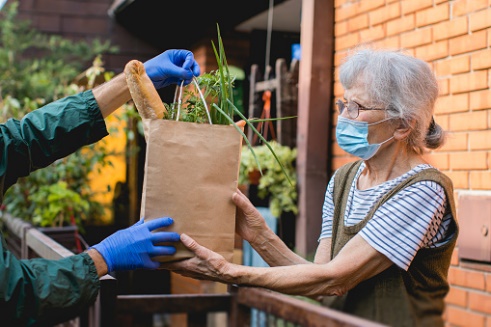 Azoknak a szociálisan rászorultaknak a legalább napi egyszeri meleg étkezéséről kell gondoskodni, akik azt koruk, egészségi állapotuk, fogyatékosságuk, pszichiátriai betegségük, szenvedélybetegségük vagy hajléktalanságuk, nehéz szociális körülményeik miatt, önmaguk illetve eltartottjaik részére tartósan vagy átmeneti jelleggel nem képesek biztosítani. Diétás étkezés szakorvosi vélemény alapján igényelhető.Személyi feltételekAz étkeztetés szakfeladatán 1 fő teljes munkaidős munkatársat foglalkoztatunk. Átmenetileg az év elején, a gyermekvállalás miatt visszahívott gondozó látta el a feladatokat. 2020.01.15.-től sikerült új munkavállaló végzi a helyettesítési feladatokat, a tartósan távolléten lévő asszisztens helyett. Az új munkatárs kiválóan beilleszkedett a közösségbe és maradéktalanul ellátja az étkeztetéssel kapcsolatos feladatokat.Az étkeztetésben ellátottak nemek szerinti megoszlása 2020.12.31.-énAz elmúlt évhez képest nem változott jelentősen az igénybe vevők száma, ugyanakkor a piaci szereplők szolgáltatásainak szűkülése (Tercia bezárt, Talizmán vendéglő befejezi a menüs étkeztetést) mellett, hatalmas érdeklődés mutatkozik a szociális étkeztetés iránt. Az ellátandó időseink számának emelkedésére számítunk. Új elemként jelent meg a szolgáltatásunkban, hogy a karácsonyi ünnepek utáni időszakban is végeztünk kiszállítást, hiszen a konyha főzött. Ekkor az igénylők 2/3-a kérte az ebédet.Az étkeztetésben ellátottak korosztályi megoszlása és a szolgáltatás formája 2020.12.31-én.A fiatalabb, 65 év alatti korosztálynak egészségkárosodása, vagy szociális körülményei okán biztosított az étkezés. 2 fő térítésmentesen vette igénybe a szolgáltatást, méltányos intézményvezetői döntés alapján, mivel az igénybe vevők jövedelemmel nem rendelkeznek. Szintén a jogszabályi kötelmek miatt, az egy lakcímen élőknél szállítási díj csak egy adagra kérhető el.Az ellátottaink csaknem fele 80 éves, illetve attól idősebb igénylő. Számukra nagy segítség az étkeztetés szolgáltatása, amivel alapvetően elégedettek. A tavalyi évben is megfigyelhető volt időseink egy részénél, hogy úgy igyekeznek spórolni, hogy nem minden nap kérnek ebédet (hétfő, péntek), vagy ketten kérnek egy adagot, amit megosztanakÉtkeztetés igénybevétele 2020. évben2020-ban 107 fő után tudtunk állami támogatást igényelni. Megőriztük a szolgáltatásban elért színvonalat, az adagok mennyiségének és a kiszállítás időpontjának tekintetében is. Kövesd és Lajvér településrészekre legkésőbb 13:00 óráig kiérkezik az ebéd. Amióta közvetlen az iskola konyha végzi az adagolást, nagyon ritkán érkezett panasz a mennyiségre vonatkozóan. Az üres éthordókat 7:30-ig össze kell készíteni a szállításhoz úgy, hogy a nem megfelelő tisztaságú éthordók (mely sajnálatosan egyre több van) fertőtlenítését el kell végeznünk. 10:30-ra minden nap átmegy az iskola konyhára az étkeztetéssel megbízott kolléga, aki részt vesz az éthordók adagolásában. Az elvitellel étkezők minden nap legkésőbb 11:45 óráig az ebédjükhöz juthatnak, a helyben étkezők 12:00-kor tudtak ebédelni. A veszélyhelyzet ideje alatt és a Klub bezárásával nem volt helyben étkezés és elviteles lehetőség. Ebben az időszakban, aki igényelte, házhozszállítással kaphatta meg az ételt. Az élelmezésvezetővel napi szinten történt egyeztetés az esetleges hibák, panaszok kiküszöbölése érdekében. A nyári időszakban középiskolás fiatalok segítettek közösségi szolgálat kereteiben az ételszállításban, amit nagyon jól fogadtak az ellátottak és természetesen nagy segítség volt a szolgáltatás számára.Diétás étkezőnk 2020-ban nem volt.Járványhelyzet miatti intézkedésekMár a tavaszi időszakban felmerült az éthordók higiénéjével kapcsolatos probléma. Mindenképpen szerettük volna elkerülni, hogy a járvány szempontjából veszélyeztetett időseknek a szolgáltatás kapcsán, az éthordók felületén esetlegesen bevigyük a nem kívánt vírust. A kiszállítással megbízott vállalkozót írásban köteleztük a járványügyi szabályok fokozott betartására. E mellett szükségessé vált az éthordók napi szintű fertőtlenítő mosogatása. A Nappali Intézmény körülményei, illetve a dolgozói létszám ezt nem tették lehetővé.Március közepén a Gimnáziumba fogadtak be minket, így történhetett meg az éthordók és szállító edényzet csíramentes, fertőtlenítő mosogatása.Áprilistól május végéig az óvodában adtak helyet számunkra, hogy biztosíthassuk továbbra is az éthordók biztonságos fertőtlenítését.Az óvoda nyitását követően újra a Gimnázium adott helyet számunka.Segítettük a gyermekétkeztetésben, 4 kisgyermek ebédjének kiszállítását végeztük Bátaszék-Lajvérra térítésmentesen.A tavaszi időszakban a konyháról étkező 70 év felettiek ebédjének kiszállítását megoldottuk 3 hónapon keresztül, így átlagosan 14 adag/nap ebédet szállítottunk ki térítésmentesen, ez a veszélyhelyzeti időszakban 284 kiszállítást jelentett.A nyári szünidő indulásakor, helyben kellett megoldanunk a fertőtlenítő mosogatást, egészen november végéig. A kézzel történő mosogatás egyrész kevésbé volt hatékony, rendkívül időigényes és plusz dolgozói létszámot is igényelt. 3 fő tudta a 100-120 éthordót 3-4 óra alatt elmosogatni.A Klub novemberi ÁNTSZ lezárását követően, újra a konyhán végeztük a fertőtlenítő mosogatást, míg végül beszerzésre került a saját ipari mosogatógép.Hatalmas lépés a szolgáltatásunk életében és még nagyobb lépés Bátaszék idős ellátottai számára, hogy a mosogatás gépesítésével, 2020 decemberétől, egy magasabb szintű, biztonságosabb étkeztetéssel szolgálhatjuk időseinket. Ráadásul a fertőtlenítés időtartama 1,5 órára csökkent, igaz az étkeztetéses kolléga mellett, a klubos gondozó is aktívan közreműködik a munkavégzésben.A helyben történő étkezés és az elvitellel történő étkezés felfüggesztésre került. Minden ellátottunk kiszállítva jut az ebédjéhez.Térítési díj befizetés a korábbi készpénz helyett csekkes befizetési módra változott. A számlák kiállítását követően, az adminisztrátor minden ellátott részére kiállítja a csekket, amit az ételszállítással megbízott vállalkozó segítségével juttatunk el az igénybe vevőkhöz.Bevásárlást segítő szolgáltatás2018. évben indult útjára heti egy alkalommal a bevásárlást segítő szolgáltatás Lajvér és Kövesd településrészeken, segítve ezzel az ott élő időseket. Az étkeztetésben is feladatot ellátó vállalkozó biztosítja a szállítást. 2020-ban összesen 43 alkalommal vették igénybe ezt a szolgáltatás típust az idősek, akik így könnyebben jutottak hozzá gyógyszereikhez és a mindennapi létfenntartáshoz, önálló háztartás viteléhez szükséges élelmi- és vegyiárukhoz. Egyértelmű igénynövekedés látszik az évek elmúltával, hiszen ezen településrészeken is sok idős, segítségre szoruló ember él. A szolgáltatás havi egy alkalommal térítésmentes.DíjhátralékDíjhátralék 2020. évben 3 fő esetében volt 27 957 Ft összegben. 1 fő elhunyt, akinek így a térítési díj tartozása az örökösöket terheli 18 057 Ft összegben. Hagyatéki hitelezői igényt a hagyatéki ügyintézőhöz eljuttattuk.2 fő szociálisan nehéz helyzetben lévő, minimális jövedelemmel rendelkező igénybe vevő, akik 2 havi tartozást halmoztak fel.Házi segítségnyújtás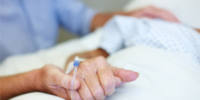 2007. július 1-től a házi segítségnyújtás ellátása társulási formában történik, így a szolgáltatást Bátaszéken, Alsónyéken, Bátán, Pörbölyön, Sárpilisen, Várdombon és az elmúlt évtől már Alsónánán is biztosítjuk. Működési engedély módosítása2019. decemberében indítványoztuk a működési engedély módosítását a tekintetben, hogy a 77 főről 85 főre bővüljön a házi segítségnyújtás szolgáltatásában ellátható személyek száma, mivel Alsónánán is elindult a szolgáltatás. Személyi gondozásban ellátható személyek száma: 85 főBetöltött álláshelyek száma a szolgáltatásban1 fő ügyintéző segíti a Társulás szolgáltatásaival kapcsolatos adminisztrációs feladatokat, Bátaszéken 5 fő gondozó teljes munkaidőben,Alsónyéken 1 fő 0,75 órás gondozó,Bátán 2 fő – 1fő teljes munkaidős, 1 fő 0,5 órás gondozó,Pörbölyön 1 fő 0,5 órás gondozó,Sárpilisen 1 fő 0,75 órás gondozó,Várdombon 2 fő – 1fő teljes munkaidős, 1 fő 0,5 órás gondozó,Alsónánán 1 fő teljes munkaidős gondozó teljesít szolgálatot.Helyettesítés a TársulásbanAhol több gondozó teljesít szolgálatot, ott egymást helyettesítették a munkavállalók. Az egyedül dolgozó gondozóinkat általában nyugdíjas kollégáink helyettesítették a távollét ideje alatt. Egy alkalommal kellett Bátaszékről ellátni helyettesítési feladatokat Alsónyéken, mert másként nem tudtuk megoldani a hirtelen, betegség miatt bekövetkezett létszám hiányt.KépzésekValamennyi munkatársunk szakképzett, ugyanakkor a munkakörhöz előírt, kreditpontot biztosító képzéseken kötelezően részt vettek az elmúlt évben, az alább felsorolt témakörökben. A hatékony kummunikáció eszközeiDemenciával élő személyek ellátása és gondozása, valamint a demenciával élő személyek viselkedésváltozásaRehabilitáció+felépülés alapú elvek, állapotfelmérés és útmutató a fejlesztési/gondozási tervhezKiégés prevenció és stresszkezelés az idősellátásban dolgozó szakembereknélJárványhelyzet miatti intézkedések2020.09.20.-án életbe lépett EMMI Eljárásrend alapján, minden munkavállaló a munkakezdés előtt nyilatkozott egészségi állapotáról, valamint kötelező lázmérés történt.Ennek érdekében a vidéki kollégákat is érintésmentes hőmérővel láttuk el az egyéb védőeszközök mellett.munkaruha/védőköpenyvédőoverálszájszmaszk, cipővédő, hajháló, arcpajzs,gumikesztyűalkoholos kézfertőtlenítőfelületfertőtlenítőÚj felvétel a szolgáltatásbaA jogszabály könnyítést hozott, miszerint akkor is felvehető a szolgáltatásba az igénylő, ha a gondozási szükséglet vizsgálatot nem végezték el, viszont a veszélyhelyzet elmúltával 30 nap állt rendelkezésre a hiányzó adatok és aláírások pótlására. Felmérve a lehetőségeket, inkább elvégeztük a szükséges dokumentációk bekérését, ellenőrzését, értékelését, mint hogy a feladatokat halasztva, később azok kezelhetetlen mértékben feltorlódjanak. Fennáll annak a veszélye is, mivel mi általában súlyos egészségi állapotú, beteg emberekkel állunk kapcsolatban, ez később nem is mindig pótolható. Ugyanakkor az iratanyagok egy részét scannelve kaptuk meg a vidéki telephelyekről, hogy csökkentsük a látogatások számát.Megállapodással rendelkezők A Társulásban jelenleg összesen 116 fő rendelkezik megállapodással, míg az év folyamán további 36 fő volt, tehát összesen 152 idős ellátott volt, akit házi segítségnyújtás szolgáltatásban részesítettünk. Ez 20%-os növekedés az elmúlt évhez képest.  A szolgáltatásból kikerülés okaiidősotthoni elhelyezéscsaládtaghoz költözésállapot javuláselhalálozásBátaszék házi segítségnyújtás szolgáltatás Munkavállalói létszámAdminisztratív és számlázási feladatokat 1 fő lát el.Bátaszéken 2020.01.15.-ig 4 főállású, ezt követően 5 gondozó teljesít szolgálatot. Hosszútávon nehéz a munkavállalók motivációjának megtartása a nehéz munkakörülmények, a munkával járó fizikai, mentális megterhelés és az alacsony bérezés miatt. A Fenntartó méltányolta a tartósan megnövekedett ellátotti létszám miatti többletmunkát, és az év folyamán egyszeri külön díjazásban részesítette a gondozókat, melyet a munkavállalók nagy örömmel fogadtak.HelyettesítésAz év nagy részében, a már jól bevált és az ellátottak számára is ismert és elfogadott, rokkantsági ellátásban részesülő szakképzett gondozó látta el a helyettesítési feladatokat. A nyári képzések sűrűsödésével, nyugdíjas gondozót is bevontunk, mivel előfordult olyan időszak, amikor egyszerre 4 fő képződött. Így is az év végén volt olyan kolléga, akinek nem tudtuk az évi rendes szabadságát kiadni és több esetben előfordult az évben, hogy munkavállalóinknak halasztódott a szabadsága. Két esetben a gondozót szabadságról kellett visszahívni azért, hogy a megnövekedett feladatokat el tudjuk látni. A helyettesítés nagyrészt megoldott volt a tavalyi év nagy részében, kivéve az év végét, amikor a rokkant ellátásban részesülő, helyettesítésben segítő gondozó COVID-19 pozitivitása miatti, betegségét követően távol maradt. A nyugdíjas helyettesítő gondozó a fertőzéstől való félelme miatt (több krónikus betegséggel is rendelkezik és a bejárása tömegközlekedéssel megoldott), nem vállalta a helyettesítést.Járványhelyzet miatti intézkedésekÚj munkarend bevezetéseA koronavírus járvány miatti veszélyhelyzetre való tekintettel, 2020.03.24.-től új munkarend bevezetésére került sor a Gondozási Központ házi segítségnyújtás szolgáltatása kapcsán.  A változtatás a bátaszéki telephely gondozóira terjedt ki.Célja A munkavállalók és az ellátottak egészségének megóvása, a személyes kontaktusok számának csökkentésével.Munkarend tartalmaA gondozók változatlanul 730-kor kezdtek az első ellátott otthonában, a higiénés szabályok szigorú betartása mellett.Napközben elvégezték a gondozási tevékenységeket, valamennyi rájuk bízott ellátottnál.Csak abban az esetben jelentkeztek a telephelyen, amennyiben védőeszköz, vagy nyomtatvány (tevékenységnapló) pótlására volt szükségük. Az adminisztrációt a veszélyhelyzet idején otthonukban végezték a tevékenységnaplókba, melyeket legkésőbb minden hónap 5.-ig leadtak a nappali intézmény intézményvezetőnek.Képzések4 fő Demenciával élő személyek ellátása és gondozása, valamint a demenciával élő személyek viselkedésváltozása képzésen vett részt.2 fő Rehabilitáció+felépülés alapú elvek, állapotfelmérés és útmutató a fejlesztési/gondozási tervhez című képzésen vett részt.1 fő Idősügyi referens képzésen vett részt.Szolgáltatási adatokBátaszéken 47 fő (2020.12.31.-én) részesült házi segítségnyújtásban. Valamennyi ellátott személyi gondozásra jogosult. Az év folyamán további 19 fővel volt még megállapodása a szolgáltatónak. Az ellátottak többsége sajnos elhunyt, kisebb részük idősotthoni elhelyezésben részesült, 1 főről a családja kívánt gondoskodni (féltek az esetleges fertőződéstől) és emiatt kerültek ki a szolgáltatásból. Így összesen 66 idős részesült gondozásban. Az év folyamán 4 idős esetében kérték a hozzátartozók a szolgáltatás szüneteltetését, így akarták csökkenteni a kontaktok számát és lehetőleg megóvni idős hozzátartozójukat a betegségtől. Valamennyien újra rendszeresen igénylik szolgáltatásunkat.2020. évben teljesített gondozási és segítési óraszámok, valamint az igényelhető állami támogatás meghatározásaAz ellátottak nemek szerinti megoszlása 2020.12.31.Az ellátottak 1/3-a férfi, míg 2/3-a nő. A gondozottak 95 %-a egyedülálló idős, 2 házaspártól eltekintve.Elérhető és időnként az ellátásba is bevonható hozzátartozó az igénylők felénél van. Az elmúlt év váratlan helyzeteket hozott. Előfordult, hogy a reggel még szolgálatát megkezdő gondozót, azonnal ki kellett venni a munkából (az általa ellátott időseknél a mentősök Covid-pozitív gyorsteszt eredményt mutattak ki), így a még aznap visszalévő, ellátásra váró időseinek a gondozását is meg kellett szervezni, hiszen a munkavállaló 10 nap hatósági megfigyelés alá került. Előfordult, hogy egy gondozónk saját koronavírus fertőzése miatt került betegállományba, míg a másik gondozó hatósági megfigyelésben volt. A maradék 3 munkára-fogható gondozó természetesen nem tudta ellátni valamennyi házi segítségnyújtásban megállapodással rendelkezőt, ezért ahol lehetséges volt, ott ritkítottuk a látogatások számát, ahol volt együttműködő hozzátartozó, ott segítséget kértünk átmenetileg a családtól. Előfordult az is, hogy az étkeztetésesben dolgozó asszisztens látott el időseket, saját munkája mellett. ( A munkavállaló szakképesítése megfelel a házi segítségnyújtás szakképesítési előírásainak.) A szakmai szempontok alapján a súlyos, teljes ellátásra szoruló időseinket sosem hagytuk magukra és minden erőfeszítést megtettünk, hogy képesek legyünk ellátni őket. Elképesztően nehéz és még nehezebb időszakok váltakoztak, nem volt lehetőség pihenésre, megújulásra, talán csak a képzési napokon.Az ellátottak korosztályi megoszlása 2020.12.31.-énA szolgáltatásba bevontak 60%-a 80 év feletti, mely önmagában is rendkívül jól mutatja, hogy a főként egyedül élő, vagy szintén hasonló korú házastársukkal élő idősek veszik igénybe szolgáltatásunkat. A szolgáltatás tartalma nem változott a korábbi évhez viszonyítva. A területünkön dolgozó Otthoni Szakápolási Szolgálatot ellátó szakápoló Tolnáról jár Bátaszékre, akivel rendkívül jó kapcsolatot alakítottunk ki. Az elmúlt évben 15 ellátott esetében végeztünk együttműködést (gyógyászati segédeszköz beszerzés, katéter csere, decubitus kezelés, egyéb sebkötözés stb.).A házi segítségnyújtás tevékenységei és résztevékenységei Szociális segítés keretében: A lakókörnyezeti higiénia megtartásában való közreműködés körében: – takarítás a lakás életvitelszerűen használt helyiségeiben (hálószobában, fürdőszobában, konyhában és illemhelyiségben) – mosás – vasalás A háztartási tevékenységben való közreműködés körében: – bevásárlás (személyes szükséglet mértékében), gyógyszer kiváltása– segítségnyújtás ételkészítésben és az étkezés előkészítésében – mosogatás – ruhajavítás – közkútról, fúrtkútról vízhordás – tüzelő behordása kályhához, egyedi fűtés beindítása (kivéve, ha ez a tevékenység egyéb szakmai kompetenciát igényel) – télen hó eltakarítás és síkosság-mentesítés a lakás bejárata előtt – kísérés Segítségnyújtás veszélyhelyzet kialakulásának megelőzésében és a kialakult veszélyhelyzet elhárításában Szükség esetén a bentlakásos szociális intézménybe történő beköltözés segítése Személyi gondozás keretében: Az ellátást igénybe vevővel segítő kapcsolat kialakítása és fenntartása körében: – információnyújtás, tanácsadás és mentális támogatás – családdal, ismerősökkel való kapcsolattartás segítése – az egészség megőrzésére irányuló aktív szabadidős tevékenységben való közreműködés – ügyintézés az ellátott érdekeinek védelmében Gondozási és ápolási feladatok körében: – mosdatás – fürdetés – öltöztetés – ágyazás, ágyneműcsere – inkontinens beteg ellátása, testfelület tisztítása, kezelése – haj, arcszőrzet ápolás – száj, fog és protézis ápolás – körömápolás, bőrápolás – folyadékpótlás, étkeztetés (segédeszköz nélkül) – mozgatás ágyban – decubitus megelőzés – felületi sebkezelés – sztómazsák cseréje – gyógyszer adagolása, gyógyszerelés monitorozása – vérnyomás és vércukor mérése – hely- és helyzetváltoztatás segítése lakáson belül és kívül – kényelmi és gyógyászati segédeszközök beszerzésében való közreműködés, – kényelmi és gyógyászati segédeszközök használatának betanítása, karbantartásában való segítségnyújtás – a háziorvos írásos rendelésén alapuló terápia követése (a tevékenység elvégzéséhez való kompetencia határáig)”A gondozási szükséglet megoszlása a bátaszéki ellátottaknál 2020.12.31.-énA fenti táblázatból jól látható, hogy bár Bátaszéken fizetős a szolgáltatás, mégis az összes igénybevétel 100%-a személyes gondozási feladatokat jelent, nincs kizárólag segítési tevékenység. A II.-III. gondozási szükséglet azt jelenti, hogy az ellátott naponta, rendszeresen segítségre szorul, önellátó képessége beszűkült, vagy teljes ellátásra szorul az élete valamennyi területén:étkezés, folyadékpótlástisztálkodás, öltözködésgyógyszereléságyban és azon kívüli helyzet- és helyváltoztatásügyintézéskapcsolattartás hozzátartozókkal, háziorvossal, stb.háztartás vitele (bevásárlás, mosogatás, fűtés, takarítás stb.)Ennek oka, hogy a szolgáltatás igénybe vevői általában igen elesett, fokozott gondozási szükségletű emberek, mely feltételezi és szükségessé teszi a napi többszöri látogatást is ugyanazon ellátott otthonában. A legsúlyosabb állapotú ellátottak – vagyis 19 fő – tekintetében, a gondozó fél 8-as megjelenéséig tulajdonképpen nem történik meg az alapvető gondozási igények kielégítése, ami a pelenkacserét, fürdetést, reggeli gyógyszerek megadását, reggeliztetést, folyadékbevitelt jelenti. Nyilvánvaló, hogy így is van, aki csak 9-kor tudja megkapni a megfelelő ellátást, mert csak akkor érkezik hozzá a gondozó, de a rangsorolás mindig szakmai szempontok mentén történik. Naponta átlagban 33 idősről gondoskodtunk házi segítségnyújtás keretében Bátaszéken, míg a Társulásban összesen 72 idős gondozását segítették a szakképzett gondozók.Az előző évre tervezett állami támogatás - és az év végén teljesült mutatóA táblázat a házi segítségnyújtás gondozási órákra vonatkozó adatait tartalmazza Bátaszék városra vetítve. A szociális segítés óraszáma 0 értéket mutat, ami azt jelenti, hogy nincs kizárólag szociális segítésre szoruló ellátottunk, vagyis nincs 20 pont alatti gondozási szükségletű ellátott a szolgáltatásban. Mindenki jogosult személyi gondozásra és szociális segítésre egyidejűleg. Mivel a négy gondozóra fejenként 3-4 fokozott gondozási szükségletű ellátott jut, bármelyikük hiányzása esetén, a terhek jelentősen nőnek a többi gondozó számára, ezért nagyon fontos a házi segítségnyújtásban a helyettesítés megoldása a szolgáltatás biztonságos működtetéséhez. A járvány miatti helyzet tovább szűkítette a helyettesítésben részt vevők körét, hiszen a betegség épp az idősekre, krónikus betegekre a legveszélyesebb, így a nyugdíjas kollégákra sem biztos, hogy számíthatunk az elkövetkező években. A helyettesítés mellett, a kerékpárok szakszerű átvizsgálása, két évenkénti rendszeres cseréje a fokozott igénybevétel miatt elengedhetetlen.A háziorvosokkal rendkívül jó a kapcsolata a szolgáltatás munkatársainak, sokszor kérnek segítséget a betegeik részére, illetve gyakran a gondozók jeleznek állapotromlás, rosszullét estén az orvosoknak, így kölcsönösen jó az együttműködés.Ellátottaink érdekében kapcsolatban állunk az Otthoni Szakápolási Szolgálattal, Szociális Irodával, Családsegítővel, Nyugdíjfolyósító Igazgatósággal. Adományból ingyenesen több esetben nyújtottunk segítséget pelenkával, gondozási segédeszközzel az év folyamán, mintegy 16 alkalommal. Sajnos még nagyobb igény lenne a segédeszközökre, mert a járványhelyzet miatti beszerzésük egyre körülményesebb (szakorvosi felírást igényel). Sajnálatosan, volt akit nem tudtunk kiszolgálni. A Cikádor Újságban közzétett felkérésünkre, nem érkezett segítség a lakosságtól.Az adminisztrációs terhek magasak a házi segítségnyújtás tekintetében. A számlázáshoz valamennyi a tevékenységnaplóban megjelenő feladatot rögzítenünk kell a tól-ig időhatár megjelölésével a WIN-TSZG programban. Az adminisztrátor kolléga munkaideje nagy részét ezzel tölti. A feladat tovább bővült Bátaszék gondozói létszámának emelése kapcsán, illetve Alsónána szolgáltatásba történő bekapcsolásával. Az elkészült számlákat, a készpénzforgalom megszűntetése miatt, csekkre kell kiírja az adminisztrátor.A KENYSZI-be is egyre több adatot kell feltölteni (szolgáltatás igénybevétele, tevékenység megjelölése, időtartama), tovább növelve az adminisztrációra fordított időt. Havonta mind a négy szolgáltatás tekintetében 5-ig jelenteni szükséges a szolgáltatásra várakozókat.Jelzőrendszeres házi segítségnyújtás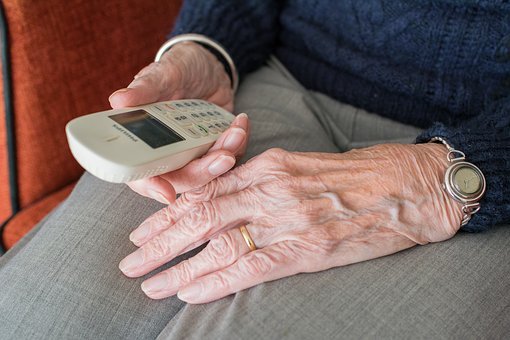 2008.02.01-től működik Bátaszék városában a jelzőrendszeres házi segítségnyújtás. A feladatellátást társulási formában látjuk el. A rendszer műszaki adataiAlkalmazott műszaki rendszer típusa: Guards (SH-401, SH-402)	Adatátvitel módja: URH (pl. Guards rendszer)Segélyhívó készülékek üzemeltetés módja: saját tulajdonDiszpécserközpont működési elve:	élőerős (diszpécser személyzet) Diszpécserközpont üzemeltetésének módja: saját tulajdonSzakmai központok száma:1db Személyi feltételek4 fő szakképzett gondozó heti váltásban látja el a 24 órás ügyeletet, megbízási szerződés alapján1 fő jelzős koordinátorként kiemelve, a beosztást és a havi jelentéshez szükséges adatokat szolgáltatjaJárvány miatti intézkedésekNyugdíjas gondozónkat - a tavaszi időszakban – életkorából és krónikus betegségeiből adódó veszélyeztetettsége miatt, ki kellett vennünk a rendszerből. Átmenetileg a házi segítségnyújtásban foglalkoztatott gondozónk vállalta el az ügyeletet.A jelzőrendszeres koordinátor a havi adatgyűjtéshez a Szivárvány Idősek Otthonába csak az igazgató előzetes engedélyével, előre egyeztetett időpontban és természetesen teljes védőfelszerelésben léphetett be a munkavégzés idejére.Szolgáltatási adatokJelenleg 60 db készülék van kihelyezve az idősekhez, ami a működési engedélyünkben szereplő maximális készülékszám, valamint 1 db cserekészülékünk van. Tényleges készülékszám meghatározása a 2020. január 01 – 2020. december 31. időszakra vonatkozóan A szolgáltatás jelenleg Bátaszéken elérhető. Többször felmerült az elmúlt években a térítési díj bevezetésének gondolata, de egyenlőre az ellátottak részére a jelenlegi szabályozás szerint, térítésmentesen vehető igénybe a felügyeleti szolgáltatás. Az ellátotti körbe tartozó idősek egészségi állapotának ismeretében helyezzük ki a felszabaduló készülékeket a legrászorultabb időseknek, illetve az egyszemélyes háztartásban élőknek. Természetesen nagy segítség a háziorvosok ajánlása, illetve igyekszünk figyelemmel lenni a lakossági jelzésekre is.Éves segélyhívási összesítő Az előző évhez képest nőtt a segélyhívások száma, 115-ről, 133-ra. A segélyhívások 18%-a téves hívás, melyek a nyomógomb véletlenszerű megnyomásából keletkeztek, minden esetben tisztáztuk a segélyhívás okát. Valódi, segítségnyújtást igénylő hívás 61 volt. A gondozók legtöbbször eleséssel, ágyról leeséssel szembesültek a helyszínen. Gyakran hívtak rosszullét miatt segítséget az idősek, mely esetek egy részében a gondozó tudott segíteni (megnyugtatás, beteg saját gyógyszerének megadása), de ügyeletet és mentőhívást igénylő problémával is találkoztunk. A hívások egy részét azért indítják a szolgáltatás igénybevevői, hogy a gondozási feladatokban segítsünk.A jelzőrendszeres házi segítségnyújtásban ellátottak közül 15 fő házi segítségnyújtás szolgáltatást is igénybe vesz. Valamennyi igénybe vevő a jelenlegi szabályozás szerint, szociálisan rászoruló - kora, egészségi állapota, illetve fogyatékossága miatt. - tehát normatívát veszünk igénybe az ellátottak után. Az összes ellátást igénybe vevők életkori megoszlása Az ellátást igénybe vevők szociális rászorultság szerinti megoszlásaA 2020.12.31.-ei adatok alapján, a szolgáltatásba bevontak közül 13 férfi, míg 49 nő. Két 80 év feletti, több krónikus betegséggel is küzdő házaspárnál és 58 egyedül élő, szociálisan rászorult idősnél működnek a készülékek. A 65 év alatti ellátottaink súlyos mozgáskorlátozott, egyedül élő személyek, akiknél sokszor életmentőnek bizonyult a készülék. Az ellátásból történő kikerülés okaiA tavalyi évben nagyobb volt a mozgás a szolgáltatásban, mint 2019-ben, hiszen 10 alkalommal kellett készüléket áthelyeznünk/telepítenünk. Kegyeleti okokból rendkívül nehézkes a készülékek visszagyűjtése az igénylő halálakor, hiszen a hozzátartozók nem mindig elérhetőek, a gyász megélése és a hirtelen adódó feladatok sorában a készülék visszaszolgáltatása sajnos nem az első helyen áll. Igyekszünk kellő empátiával kezelni a nehéz élethelyzeteket, hogy lerövidítsük azt az időszakot, amíg újra kihelyezhetővé válik a készülék egy várakozó időshöz (szolgáltatási nap kiesés).6 esetben az ellátott elhunyt, így más kapta meg a készüléket, 3 fő került idősotthonba, míg 1 esetben az igénybe vevő életkörülményei változtak oly módon, hogy nem volt tovább szüksége a felügyeleti szolgáltatásra. Jelenleg a jelzőrendszeres házi segítségnyújtás szolgáltatás várólistáján 3 fő szerepel.Jelentési kötelezettségHavonta rögzítjük a szolgáltatásra várakozókat a KENYSZI felületénA hívásokat az ügyeletes kollégák minden alkalommal papír alapon rögzítik a Segélyhívási jegyzőkönyvönA hívásokat papír alapon is összesíti a koordinátor a Személyenkénti havi összesítőbenNapi jelentési kötelezettségünknek a KENYSZI rendszerén keresztül teszünk eleget. Havi jelentés megküldése a FenntartónakFéléves jelentés megküldése a Fenntartónak július 15.-igÉves jelentés megküldése a Fenntartónak január 15.-igVédőnői Szolgálat szakmai munkájaSzemélyi feltételek 		A Védőnői Szolgálat 4 körzetben és két csatolt településen, -Alsónyék, Pörböly-látja el feladatait. A tavalyi év nagy részében, két körzetben helyettesítéssel oldottuk meg a szolgáltatás biztosítását. 2020. márciusában az I. számú körzetben újra munkába állt a tartós távolléten lévő védőnő, majd 2020. szeptemberében a IV. számú körzet védőnője tért vissza. 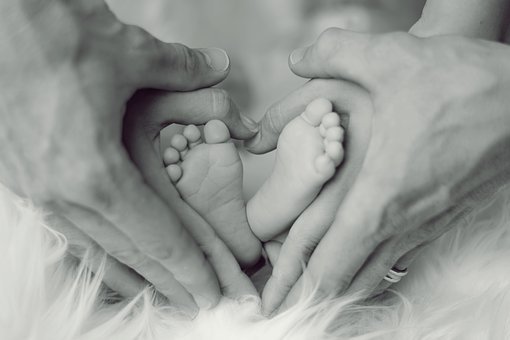 2020. októberében a III. számú körzet védőnője is munkába állt, így nem volt szükség további helyettesítésre. A védőnői körzetek feladat ellátási területeI.számú körzetBátaszék Mikrotérségi Óvoda, Bölcsőde és Konyha 1-3 csoportKanizsai Dorottya Általános Iskola és Alapfokú Művészeti Iskola alsó tagozataBátaszék meghatározott utcáiKövesd, LajvérII. számú körzetBátaszék város egyes területeII. Géza GimnáziumBátaszéki Mikrotérségi Óvoda, Bölcsőde és Konyha 4-9-es csoport Csatolt község: Alsónyék, Nyéki puszta, CsikómajorBátaszéki Mikrotérségi Óvoda, Bölcsőde és Konyha Alsónyéki Tagintézmény III. számú körzet:Bátaszék város meghatározott utcáiCsatolt község: PörbölyBátaszék Mikrotérségi Óvoda, Bölcsőde és Konyha Pörbölyi KirendeltségKanizsai Dorottya Általános Iskola és Alapfokú Művészeti Iskola Pörbölyi ÁltalánosIskolájaIV. számú körzetBátaszék város területének egy részeKanizsai Dorottya Általános Iskola és Alapfokú Művészeti Iskola felső tagozataAz említett területeken a védőnő által ellátott feladatokA nővédelem, várandós anyák gondozásaGyermekágyas anyák gondozásaA 0-6 éves gyermekek gondozásaAz oktatási intézménybe nem járó tanköteles korú gyermekek gondozása A területen levő oktatási intézmények ellátásaVédőnői méhnyakrák szűrés a 25-65 év közötti nők körében A védőnő primer, szekunder és tercier prevenciót végez. A primer prevenció az egészség megőrzésére, a szekunder prevenció a betegségek korai felismerésére, a tercier prevenció a tartós betegségben szenvedők életminősége romlásának csökkentésére, javítására irányul. A primer prevenció a védőnő önállóan végzendő alapfeladata és felelőssége. A szekunder és tercier prevencióban a védőnő részben lát el önálló feladatokat.A gondozott családok száma Bátaszéken a gondozotti létszám minimálisan csökkenést mutat az előző évhez viszonyítva, hiszen költöztek el családok a településről, illetve települtek be újak. A csatolt községekben, Alsónyéken és Pörbölyön kismértékű emelkedés látszik az ellátottak számát figyelembe véve. Várandós anyák gondozásaA várandósok gondozása egyéni gondozási terv alapján történik, melynek átadására az első találkozás alkalmával kerül sor. Ebbe a gondozási tervbe 2020 márciusától a kialakult vírushelyzet miatt, távkonzultáció is bekerült. A veszélyhelyzet kihirdetését követően, megjelentek az új szakmai protokollok, melyek szabályozást és iránymutatást nyújtottak a védőnői munkához.Várandós anyák gondozásaVárandós anyák gondozásaA 2019-es évhez képest 2020-ban növekedett a várandós anyák száma Bátaszéken 7 fővel. A fokozott gondozást igénylő várandósok száma több, mint a duplájára emelkedett. A méhen belüli várandóságot megállapító szülész- nőgyógyász szakorvos igazolása alapján vesszük gondozásba a kismamát. Amennyiben a szakorvos veszélyeztetettnek ítéli meg a várandós rizikóbesorolását, akkor a védőnőnek is így kell adminisztrálnia. Az egyre inkább szembetűnő, hogy a várandósok átlag életkora növekszik, 37 év feletti, így ők azonnal veszélyeztetettként kerülnek nyilvántartásba. E mellé még egyéb egészségügyi problémáik is társulhatnak. Alsónyéken a 2019-es évhez képest, 2020-ban növekedés mutatkozik a várandós anyák számában. A fokozott gondozást igénylő várandósok száma, megegyezik az előző évi mutatószámmal.Pörbölyön a várandós anyák száma 2020-ban megegyezik a 2019-es adattal. A fokozott gondozást igénylők száma csökkenést mutat.Gyermekágyas anyák gondozásaGyermekágyas anyák számaA szüléstől számított első 6 hét időszakát nevezzük gyermekágynak. A gyermekágyas anyák gondozása egyéni gondozási terv alapján történik, melynek átadására a szülést követő első látogatáskor kerül sor. A gyermekágyas anyákat otthonukban látogatják a védőnők, a szülést követő első hat hétben, hetente. A segítségnyújtás és tanácsadás kiterjed az egészségi állapotra, az életmódra, a szoptatásra, valamint a családtervezésre. Összességében nézve elmondható, hogy Bátaszéken növekedett a gyermekágyas anyák száma. Alsónyéken is emelkedést mutatnak az adatok. Pörbölyön községben nincs számottevő elmozdulás a gyermekágyas anyák számában.0-6 éves korú gyermekek gondozása0-6 éves korú gyermekek számaHalva születés 2019-ben és 2020-ban nem volt Bátaszéken. Az élve születések száma 2019-es évhez képest 2020-ban 7 fővel emelkedett Bátaszéken. A gondozott 12-36 hónapos gyermekek (kisdedek) és a 3-6 éves gyermekek (óvodások) száma kismértékű csökkenést mutat 2020-ban az előző évhez képest. Alsónyéken növekedés mutatkozik a 0-6 éves korú gyermekek számában. 2019-ben 4 gyermek, míg 2020-ban 9 gyermek született a településen. A kisdedek és óvodások számában is minimális emelkedés mutatkozik.Pörbölyön csökkenés mutatkozik a 0-6 éves korú gyermekek számában. 2019-ben 3 gyermek született, 2020-ban pedig 2 gyermek. A kisdedek és óvodások számában minimális csökkenés mutatkozik. A csecsemők gondozása gondozási terv alapján történik, melyet a szülő az első látogatás során ismer meg és fogad el. Ha a gondozás eltér valamilyen oknál fogva a megszokottól, (veszélyeztetett csecsemő) akkor a gondozási tervet aktualizáljuk a csecsemő állapotának megfelelően.Feladatunk a családlátogatás, a védőnői tanácsadás keretében folyamatos, célzott és szükséglet szerinti gondozás végzése, továbbá a harmonikus szülő-gyermek kapcsolat kialakulásának, a megfelelő kötődésnek, a gyermek nevelésének és szocializációjának segítése, valamint a gyermek fejlődéséhez igazodóan az egészséges életmódhoz szükséges ismeretek nyújtása.A védőnők megkülönböztetett figyelmet fordítanak az újszülöttek, a koraszülöttek, a kis súllyal születettek, valamint az egészségügyi és környezeti ok miatt veszélyeztetett csecsemők és gyermekek pszichoszomatikus fejlődésének nyomon követésére és segítésére.A gyermek fejlődését veszélyeztető tényező észlelésekor, a gyermek háziorvos, illetve a Család- és Gyermekjóléti Szolgálat haladéktalan értesítése mellett, a veszélyeztetett gyermek és családjának fokozott gondozásba vétele a feladat.Igen fontos az egészségi ok miatt fokozott gondozást igénylő gyermekek szüleinek segítése, tájékoztatása a törvényben biztosított lehetőségeikről, az illetékes szakemberekkel való együttműködés segítése. A család megfelelő életvitelének kialakítását, tanácsadással segítik a védőnők.A védőnői munka fontos pontja, a családok tájékoztatása az életkorhoz kötött védőoltások jelentőségéről, az oltások szervezése, lebonyolítása, nyilvántartása.Városunkban és a két kis településen, az oltási fegyelem jónak mondható. 1-2 család esetében szükséges a többszöri felszólítás.2020. március 1-jét követően született gyermekek részére, az agyhártyagyulladás elleni védőoltás (Bexsero) megvásárlásához nyújt támogatást Bátaszék Város Önkormányzata.Ez egy nem kötelező védőoltás, de a szülők látják ennek a jótékony hatását, sokan kérik. 2020-ban összesen 36 db védőoltást adott be Dr. Omacht Erika gyermekorvos. A rotavírus (Rotarix) elleni oltást már 2018 februárja óta támogatja Bátaszék Város Önkormányzata. Ez is a nem kötelező védőoltások közé tartozik, a szülők nagy többsége él a lehetőséggel és kéri gyermeke számára. 2019-ben 52 gyermek kapta meg az oltást, 2020-ban pedig 72 gyermek. A védőnők tájékoztatják a szülőket az oltások beadásának és megvásárlásának feltételeiről, formanyomtatványt adnak hozzá, segítik azok kitöltését, időpontot kérnek a gyermek számára és az oltás beadásánál is jelen vannak. Védőnői tanácsadásokAz I. számú védőnői körzetben heti 1 alkalommal önálló védőnői tanácsadás történik (szerda délelőttönként 2x2 órában), csecsemők és kisgyermekek részére, valamint a várandósok részére.A II. számú védőnői körzetben heti 1 alkalommal önálló védőnői tanácsadás történik (hétfő 2x2 órában), csecsemők és kisgyermekek részére valamint a várandósok részére.A III. számú védőnői körzetben heti 1 alkalommal önálló védőnői tanácsadás történik (péntek 2x2 órában, valamint Pörbölyön minden hónap 4. csütörtökén (1x1 órában) csecsemők és kisgyermekek részére, valamint a várandósok részére. A IV. sz. védőnői körzetben heti 1 alkalommal önálló védőnői tanácsadás történik (kedd délutánonként 2x2 órában), csecsemők és kisgyermekek részére, valamint a várandósok részére.Heti 1 alkalommal, a gyermekorvossal közösen történik tanácsadás, ahol az életkorhoz kötött kötelező védőoltások beadására kerül sor, minden körzetben keddenként 800-1000 óráig.Az 51/1997./XII. 18./NM rendelet alapján, az 1,-3, -6 hónapos korban, illetve az 1-6 éves életkorban évente kötelező vizsgálatok a védőnői tanácsadóban történnek, a szülő/gondviselő jelenlétében.A vizsgálatok kiterjednek a gyermek motoros, mentális, szociális fejlettségének felmérésére, az esetleges magatartás problémák vizsgálatára, látás-, hallás-, beszédfejlődés vizsgálatára, mozgásszervek vizsgálatára is. A védőnői szűrővizsgálat eredményéről a szülő minden esetben írásos tájékoztatót kap. A védőnő írásban értesíti a gyermek háziorvosát az esetlegesen kiszűrt problémáról. A gyermekorvos ezt aláírásával, pecséttel igazolja. A nagyszámú szűrővizsgálatok végzése, irányított gondozotti ellátásban történik, minden szülővel előzetes időpont egyeztetés alapján.A védőnői tanácsadásokon történik a várandósok felvétele, a védőnő által önállóan elvégezhető vizsgálatok (vérnyomásmérés, pulzusszámlálás, vizeletvizsgálat, testsúlymérés, magzati szívhang hallgatása, haskörfogat mérése) az előírt vizsgálatokra irányítás, koordinálás, leletek megbeszélése, áttekintése. A várandós kismamákat otthonukban is felkeressük, ahol megismerjük az életkörülményeiket és a bizalmasabb beszélgetésekre is ilyenkor kerülhet sor. Ezen alkalmakkor történik a várandósság esetleges problémáinak, a lehetséges megoldásoknak megbeszélése, az életmóddal, a helyes táplálkozással, a szoptatással, a szüléssel kapcsolatos információk átadása.A tanácsadáson megjelentek számaA tanácsadáson megjelentek számaA veszélyhelyzet ideje alatt a távkonzultációk számaA fenti táblázatban személyes látogatási számok a távkonzultációs adatokkal egészülnek ki.A veszélyhelyzet ideje alatt, a védőnő megismerte a távkonzultációt / telemedicinát. A telemedicina olyan egészségügyi szolgáltatás, amelynek során az ellátásban részesülő és az ellátó személy közvetlenül nem találkozik, a kapcsolat valamilyen távoli adatátviteli rendszeren keresztül jön létre. Telefon, messenger, internet, videochat, skype….ezek a lehetőségek voltak, hogy a családokkal tudják tartani a kapcsolatot. Ez nem volt idegen helyzet a gondozottak előtt, hiszen eddig is keresték a védőnőket ezeken a csatornákon. Saját otthonában, saját környezetében látni a gyermeket, közvetlenebb kapcsolat és jóval több információval szolgál, mint a tanácsadói keretek között. Az édesanyák sokszor igényelték a beszélgetést a védőnővel, a családjukat ért nehézségek, párkapcsolati problémák, vagy csak egy egyszerű kérdés miatt, „hogy vagy”? Az újszülött első látogatása a követelményeknek megfelelően személyesen történt. A későbbiekben amennyiben a szülő igényelte, akkor többször is kimehetett a védőnő, de a járványügyi előírásoknak megfelelően ezt próbálták minimalizálni. A veszélyeztetett családok nagyobb figyelmet kaptak, a Család- és Gyermekjóléti Szolgálattal összedolgozva. Az életkorhoz kötött védőoltások beadása folyamatosan zajlott. Így a gyermekek a tanácsadóba behívhatóak lettek, státuszolta, mérte őket a védőnő. Előre egyeztetett időpontban érkeztek a tanácsadóba, elkerülve ezzel, hogy egyszerre többen tartózkodjanak egy légtérben. A szigorú járványügyi szabályok betartása mellett, két gondozott között folyamatos volt a szellőztetés és a fertőtlenítés. Óvodai munkaBátaszki Mikrotérségi Óvoda, Bölcsőde és Konyha Városi ÓvodaA 2019/2020-as nevelési évben beiratott gyermekek száma: 217 gyermek. A 2020/2021-es nevelési évben beiratott gyermekek száma: 222 gyermekAlsónyék ÓvodaA 2019/2020-as nevelési évben beiratott gyermekek száma: 26 gyermek.A 2020/2021-es nevelési évben beiratott gyermekek száma: 27 gyermekPörböly ÓvodaA 2019/2020-as nevelési évben beiratott gyermekek száma: 18 gyermekA 2020/2021-es nevelési évben beiratott gyermekek száma: 19 gyermekA védőnő óvodai tevékenységébe tartozik a tisztasági vizsgálat, minden tanév szeptember, január és április hónapjában. A 2020. április havi vizsgálat elmaradt a Covid pandémia miatt, mivel ebben az időszakban bezárták az óvodákat.Az egészségnevelő munka folyamatos volt, az év során többször tartott a védőnő előadást az óvodásoknak a helyes fogápolás, higiénés szokások, tisztálkodás témakörben.Egészségnevelő óra keretein belül minden csoportban tartott a védőnő előadást. Gyakorolták a helyes kézmosást, egy az ÁNTSZ által kiadott egységes formátum alapján. Iskolai munkaKanizsai Dorottya Általános Iskola és AMIA 2019/2020-as tanévben beiratott gyermekek száma: 470 gyermek (228 alsó tagozatos, 242 felső tagozatos gyermek)A 2020/2021-es tanévben beiratott gyermekek száma: 464 gyermek (220 alsó tagozatos, 244 felső tagozatos gyermek)Bátaszéki II Géza GimnáziumA 2019/2020-as tanévben beiratott gyermekek száma: 238 gyermekA 2020/2021-es tanévben beiratott gyermekek száma: 257 gyermekPörbölyi Általános IskolaA 2019/2020-as tanévben beiratott gyermekek száma: 22 gyermekA 2020/2021-es tanévben beiratott gyermekek száma: 25 gyermekIskolavédőnői szűrő vizsgálatok a 2019-es évbenA védőnői szűrővizsgálatok elvégzése az általános iskolában a 2., a 4., a 6., a 8. évfolyamon, a gimnáziumban 10. és 12. évfolyamon és a 16 éves kort betöltő tanulóknál kötelező. A 16 évesek szűrése, családi anamnézisük felvétele nem évfolyamhoz kötött. Alapszűrések végzése a vonatkozó módszertani irányelv szerint:testi fejlődés (súly, hossz), percentil számítás,pszichomotoros, mentális, szociális fejlődés,érzékszervek működése (látásélesség, színlátás, hallás, kancsalság),mozgásszervek szűrése (lúdtalp, gerincelváltozások, mellkas deformitás),golyvaszűrés,vérnyomásmérés.az orvosi vizsgálatok előkészítése.Iskolavédőnői szűrő vizsgálatok a 2020-as évbenAz iskolai szűrések végzése folyamatos. Az igazgatóhelyettesekkel, osztályfőnökökkel előzetes időpont egyeztetés történik, ez alapján várja a védőnő az orvosi szobában a tanulókat, ahol megtörténnek a vizsgálatok.2020 márciusában bezártak az iskolák a pandémia miatt. Voltak osztályok, ahol nem sikerült teljes körűen elvégezni, befejezni a megkezdett munkát. Ezt a nyár folyamán pótolták a védőnők.GondozásAz általános iskolában, gimnáziumban kiszűrt tanulók leleteinek bekérése, krónikus betegek és veszélyeztetettek gondozása folyamatos volt.A krónikus betegek, magatartási zavarokkal küzdők életvitelének segítése. Kontrollok megbeszélése, életmódbeli tanácsok nyűjtása.Az általános iskolában, meghatározott időben minden védőnő külön fogadóórát tart:Alsó tagozat: Hétfő 8:00-12:00 Hellingerné Fehérvári Márta védőnő,Felső tagozat: Szerda 8:00- 12:00, Péntek: 8:00-10:00 Vitéz Hajnalka védőnő,Gimnázium: Péntek : 10:00-12:00 Takácsné Biró Tímea védőnő,Ezekben az időpontokban kereshetik a tanulók a védőt problémáikkal, de gyakran nyújtanak elsősegélyt.Iskolai tanulók oltása2019. év6. osztályos tanulók dTap és MMR oltásának (szeptember és október hónap) megszervezése, előkészítése, lebonyolítása, valamint adminisztrációja, időrendben megtörtént.7. osztályos tanulók Hepatitis-B oltásának (szeptember és március hónapban) megszervezése, előkészítése, lebonyolítása és adminisztrálása időrendben megtörtént.7. osztályos lányok HPV oltásának ( október és április) megszervezése, előkészítése, lebonyolítása és adminisztrációja is megtörtént. Az iskolába újonnan bekerülő tanulók dokumentációinak beszerzése, valamint az oltásainak ellenőrzése.2020. évA Covid járvány miatt, a március, április hónapban esedékes iskolai oltások (Hepatitisz, HPV) beadása késett az általános iskolában, az iskola bezárása miatt. Június hónapban sikerült beoltani az összes gyermeket. A gimnáziumban sikeresen még az iskola lezárása előtt megtörténtek az oltások. Az őszi hónapokban rendben lezajlottak a védőoltások. Újdonságként került bevezetésre a 7. osztályos fiúk körében a HPV védőoltás, nagy százalékuk élt a lehetőséggel. Közegészségügy, környezet-egészségügyTisztasági vizsgálatok elvégzése, óvodában és az általános iskolában, valamint a gimnázium 7. és 8. osztályában, különös tekintettel a fejtetvesség megelőzését illetően. Szeptember, január és április hónapban kötelezően, valamint ezen kívül, ha szükséges.Ide tartozik még az óvoda, általános iskola és gimnázium helyiségeinek higiénés ellenőrzése.Egészségnevelés A fiatal gyermekkor a személyiségfejlődés, a tudatformálás tekintetében a legfontosabb időszak, ezért ennek a korosztálynak a megfelelő egészségnevelése különös hangsúlyt igényel. A prevenció érdekében az azonos cél csak közösen együttműködve érhető el.Az egészségnevelő órák alkalmával az alsó tagozatban leginkább az egészséges táplálkozásról, személyi és környezeti higiénéről, fogápolásról beszélgetünk a gyermekekkel. Felső tagozatos tanulóknál már előtérbe kerül a dohányzás, drog, alkohol megelőzés, illetve a pubertáskori változások. Az alsó tagozat 4. osztályában, saját testük megismerése is téma volt már.2020 szeptemberében nagy hangsúlyt fektettek a védőnők a korona vírus elleni küzdelemre az általános iskolában, gimnáziumban és az óvodában is. Egészségnevelő óra keretein belül minden csoportban tartott a védőnő előadásokat. A gyermekek gyakorolták a helyes kézmosást, egy az ÁNTSZ által kiadott egységes formátum alapján. Szociális gondozásAz iskolában és az óvodában több a „hátrányos helyzetű” családban nevelkedő gyermek. Fontos, hogy tartsa a védőnő a jó kapcsolatot ezeknek a gyermekeknek a szüleivel, hogy a lehetőségekhez mérten segíteni tudja őket problémáik megoldásában. A Család- és Gyermekjóléti Szolgálattal megfelelő a védőnők kapcsolata, jó az együttműködés a problémás esetek megoldásában, a családok segítésében. Minden hónapban Esetmegbeszélő értekezleten veszünk részt a társszakmákkal együtt és itt közösen próbálunk megoldást keresni a problémás családokkal kapcsolatosan. 2020 márciusától a személyes kapcsolatok a minimumra csökkentek, de telefonon folyamatos volt az információáramlás.  Az iskolában a pedagógusok és más munkakörben dolgozók is segítették a védőnők munkáját azzal, hogy a vizsgálatokra, elkísérték a tanulókat, kiosztották, majd aláírás után összeszedték a szülői értesítőket.Védőnői méhnyakrák szűrés2015. évtől Bátaszéken három védőnő rendelkezik a méhnyakrák szűréséhez szükséges végzetséggel.  A 2019-es évben mind a három védőnő tartós távolléten volt. A 2020-as évtől az I. számú körzet védőnője kapott jogosultságot arra, hogy újra elkezdhesse a szűrést, de a Covid járvány miatt, ez nem valósulhatott meg. Csoportos egészségnevelésMinden évben megrendezésre kerül az anyatejes táplálás világnapja, melyet a védőnők is megünnepelnek a családokkal együtt. Ilyenkor az anyatejes táplálás fontosságára, a csecsemőjüket hosszabb ideig sikeresen anyatejjel tápláló anyukák megbecsülésére szeretnénk felhívni a környezet figyelmét. Ezen a napon ünnepélyes keretek között köszöntjük a szoptató kismamákat egy oklevéllel. 2020-ban a Covid járvány miatt, nem tudtuk megtartani a rendezvényt. Több édesanya jelezte, hogy nem szeretne közösségbe menni, valamint gyermekét sem szeretné elhozni. A Cikádor újságban emlékeztünk meg egy cikk erejéig, erről a jeles napról.TovábbképzésekA védőnői működési engedély megújításához 5 évenként megfelelő számú kredit pontszerzés, valamint védőnői feladatok lelkiismeretes, megfelelő szakmai színvonalú elvégzéséhez, a védőnői ismeretek állandó frissítése szükséges. A 2019-es évben rendszeresen részt vettek a védőnők továbbképzéseken és ezen felül minden hónap harmadik csütörtökén, Szekszárdon, szakmai értekezleten vettek részt. 2020-ban a veszélyhelyzet ideje alatt, a képzések online formában kerültek megtartásra. A védőnők több online továbbképzésen vettek részt. Családbarát Ország Nonprofit Közhasznú Kft.: A gyermekút és informatikai támogatása a gyermek születésétőlKötelező szakmacsoportos továbbképzés: Baba-mama táplálkozás- Agyermekvállalástól a kisded korigMagyar Egészségügyi Szakdolgozói Kamara: Bőrgyógyászati betegségek lokálisterápiáiSzakmai ellenőrzés2020-ban a körzet átadások személyesen történtek meg, a járványügyi szabályok szigorú betartásával. A szakmai ellenőrzések online formában történtek, adatok bekérésével.A szakmai ellenőrzések során megfogalmazott vélemény alapján, a bátaszéki védőnői szolgálat munkája megfelel a szakmai előírásoknak.Épület felújítási és állagmegóvási munkák a 2020-as évbentetőfelújítás – a tetőszerkezet cseréjevédőnői szoba és a tanácsadó helységeinek falburkolat leszedése, javítása és festése – a megfelelő higiénés körülmények biztosítása érdekébenIntézményünk, egy rendkívüli és egyben rendhagyó 2020-as évet zárt. A kihirdetett veszélyhelyzet, teljesen új és eddig ismeretlen kihívások elé állította a lakosságot és a szakembereket, mely egy folyton változó, alkalmazkodni tudó szakmai munkát követelt a munkatársaktól és a szolgáltatást igénybe vevőktől egyaránt. Ez különösen igaz a szociális és az egészségügyi szférára, hiszen a kialakult helyzet még nagyobb terhet rótt a halmozottan hátrányos helyzetű családokra, az egyedül élőkre, fogyatékkal élőkre, gyermekekre, idősekre. A koronavírus okozta kezdeti ijedséget és nehézséget nagyon hamar felváltotta a szervezett helytállás és minden pontra kiterjedő figyelem és védelem. Elmondható, hogy a folyamatos jogszabályi változásokat, változtatásokat figyelemmel kísértük, és a lehetőségekhez képest, valamennyi szolgáltatás esetében, a biztonságos és zökkenő mentes működtetésre törekedtünk, amit a nehéz helyzet ellenére sikerült megvalósítani.Munkánk során továbbra is törekszünk arra, hogy a szűkebb és tágabb lakókörnyezetből is szívesen jöjjenek az érdekeltek, hiszen biztosak lehetnek abban, hogy szakértelemmel, elfogadással, szeretettel, segítőkészséggel találkoznak munkatársaink részérőlFontosnak tartjuk, hogy olyan intézményként működjünk ahová bizalommal, örömmel jönnek a segítséget kérők. Ezúton szeretném megköszönni Polgármester Úrnak, Jegyző Asszonynak, Aljegyző Asszonynak, a Képviselő-testületnek, a Bizottságoknak, a Hivatal dolgozóinak és minden munkánkat segítő intézménynek, civil szervezetnek, magán embernek a segítségét, támogatását, mellyel a mindennapi munkánkat segítették!Köszönetet szeretnék mondani munkatársaimnak az elhivatottságukért, a lelkiismeretes, áldozatos munkájukért, amit a tavalyi évben végeztek. Köszönöm, hogy az időnként embert próbáló, fizikálisan és mentálisan is megterhelő időszakokban is kitartottak és sokszor erejükön felül végezték a munkájukat. Bátaszék, 2021.06.14.								Borosné Simon Zsuzsanna									intézményvezetőkormányzati funkciószámkormányzati funkció megnevezése013350az önkormányzati vagyonnal való gazdálkodással kapcsolatos feladatok072112háziorvosi ügyeleti ellátás074031család-és nővédelmi egészségügyi gondozás074032ifjúsági-egészségügyi gondozás102031idősek nappali ellátása102032demens betegek nappali ellátása104042család és gyermekjóléti szolgáltatások107051szociális étkeztetés szociális konyhán107052házi segítségnyújtás107053jelzőrendszeres házi segítségnyújtásNappali Intézményiszolgáltatásban megállapodással rendelkezők2019. év/ fő2020.év/főnő4033férfi86összesen4839Nappali Intézmény Idősek KlubjaNappali Intézmény Idősek KlubjaNappali Intézmény Idősek KlubjaNappali Intézmény Idősek Klubjahónapoknapok számaigénybevételátlag1.226602.206003.225074.20493305.205726.216307.236908.206009.226603010.2163011.2160012.21660összesen249730229,32életkor és nemek szerinti megoszláséletkor és nemek szerinti megoszlásférfifő40-59 éves-60-64 éves-65-69 éves-70-74 éves375-79 éves280-89 éves190-X éves-férfi összesen6nő40-59 éves-60-64 éves165-69 éves670-74 éves575-79 éves1080-89 éves1190-X éves-nő összesen332020. évben a  Nappali Intézményben megvalósult programok program témájameghívott vendégjanuár 30. Az élő hagyományMinorits Jánosné Juliska néni – viselet készítő, írófebruár 28.Népdal, néptánc, kulturális örökségKolbert Margó – Sárpilisi Gerlice madár Hagyományőrző Néptánc Egyesület vezetőjeMárcius 26.Gyöngy a sárban - kiállításGóli Ramóna - gyöngyfűzőáprilis 11.Író-olvasó találkozóKönyvtármájus 28 Bátai Sárközi LakodalomSzervezőkjúnius 22COVID- 19 tájékoztató, az időseink védelme (kézmosás, fertőtlenítés, védőtávolság), megelőzés, új szabályok a klubban.Hódi Katalinjúlius 25Klímaválság – ismeretterjesztő előadásGaál Zoltánné ANTSZ Közegészségügyi Osztály előadójaaugusztus 19.COVID- 19 tájékoztató, az időseink védelme, megelőzés, felkészülés a járvány időszakra. Aktualitások Hódi Katalinszeptember 26.Filmklub a könyvtárralSági Lajosné Ica segítségéveloktóber 1.Idősek Világnapja – verses köszöntőGofri sütés a klubbanoktóber 15.Kézműves foglalkozás Őszi dekoráció készítése a klubban (levelek, termény kosár)november 1.(október 30.)Közös megemlékezés elhunyt szeretteinkre és klubtagjainkraIma a betegekértdecember  5.Karácsonyi vásár, Helyi termelők és a Bátai Nyugdíjas Klub részvételével december 19.Karácsonyi csomagok kiosztásaBátépker Kft támogatásávalnapokprogramidőpontprogram vezetőjehétfőÜlőtorna900-1000Kis EszterkeddFelolvasás1000-1100Sági Lajosné IcaszerdaKártya-parti, társasjátékok, kézműves foglalkozások900-1000Hódi KatalincsütörtökHavi programokMinden hó 4. csütörtök   900-1100Meghívott vendégekpéntek Katolikus hittan A hétReformátus hittan B hét900-1000Kürtösi Krisztián atyaSümegi JózsefCsukor ÁrpádFekete ZoltánFekete Zoltánnénemekigénybe vevői létszám2020. év/főnő80férfi49összesen129BátaszékBátaszékBátaszékhelyben fogyasztja vagy elviszilakásra szállításférfi/fő/fő40-59 éves2460-64 éves1365-69 éves-870-74 éves3375-79 éves2480-89 éves11390-X éves-5férfi összesen940nő/fő/fő40-59 éves1260-64 éves3-65-69 éves6470-74 éves3875-79 éves71380-89 éves62390-X éves22nő összesen2852ÉtkeztetésÉtkeztetésÉtkeztetésÉtkeztetésÉtkeztetésÉtkeztetésÉtkeztetéshónapoknapok számahelybenétkezőkelvitellel étkezőkkiszállítással étkezőkigénybevételösszesenátlag122307277185224362202792441689221232227127018622402420199229167821061095202202351642209762122424617322202723229252197524568202172091654208092226924617782293106,75102124224216192103112122623115782035122125621616502122összesen2492 9392 89720 70926 544106,6HSNY BátaszékHSNY BátaszékHSNY BátaszékHSNY BátaszékHSNY BátaszékHSNY Bátaszékhónapoknapok számagondozási órasegítés óraállami támogatás gondozásállami támogatás segítés122585026,590220664,58033,220322715,16032,50420632,08030,910520709,5031,60621708,91033,750723688,83029,940820723,25035092273503501021734,503501121622,83029,6501222687,3032,720összesen2498 206,94032,950BátaszékBátaszékférfi14nő33összesen47BátaszékBátaszékférfi/főférfi/fő40-59 éves160-64 éves265-69 éves270-74 éves075-79 éves280-89 éves690-X éves1férfi összesen14nő/főnő/fő40-59 éves060-64 éves065-69 éves170-74 éves775-79 éves480-89 éves1690-X éves5nő összesen33összesen47A gondozási szükséglet mértékeA gondozási szükséglet mértékeA gondozási szükséglet mértékeA gondozási szükséglet mértékeA gondozási szükséglet mértéke0. fokozatI.fokozatII.fokozatIII.fokozat/fő028118település2020.01.01. hsg szociális segítés állami támogatásigény/fő2020.01.01.hsg személyi gondozás állami támogatásigény /fő2020.12.31. hsg szociális segítés állami támogatásteljesülés/fő2020.12.31. hsg személyi gondozás állami támogatásteljesülés/főBátaszék027032,95Báta0909,61Várdomb180,648,83Sárpilis0505,3Pörböly0303,4Alsónána0006,98Alsónyék0505,3társulásösszesen157(0,64)0(72,37)722020. év.kihelyezett készülékekkel bíró napok számahónap napjainak számaténylegesen teljesített feladatmutató január18543159,8február17382959,93március18573159,9április17703059május18523159,74június17403058július18563159,87augusztus18583159,94szeptember 18003060október18603160november18003060december18603160összesen:2184536559,84települések neveellátásban részesülők száma (fő)kihelyezett készülékek száma (db)segélyhívások száma (db)segélyhívások száma (db)segélyhívások száma (db)települések neveellátásban részesülők száma (fő)kihelyezett készülékek száma (db)segítség-nyújtást igénylő riasztástéves riasztásösszesenBátaszék72606124133-----összesen72606124133szociális rászorultság oka / ellátás indokajelzőrendszeres házi segítségnyújtásban részesülők száma az elszámolási időszakban (fő)egyedül élőegyedül élőEgyedül élő 65 év feletti személy 66Egyedül élő 65 év alatti, súlyosan fogyatékos személy2Egyedül élő 65 év alatti, pszichiátriai beteg személy0Egyedül élő összesen68két vagy többszemélyes háztartásban élőkét vagy többszemélyes háztartásban élőKét vagy többszemélyes háztartásban élő 65 év feletti személy4Két vagy többszemélyes háztartásban élő 65 év alatti, súlyosan fogyatékos személy0Két vagy többszemélyes háztartásban élő 65 év alatti, pszichiátriai beteg személy0Két vagy többszemélyes háztartásban élő összesen465 év alatt65-69 év70-74 év75-79 év80 év felettiösszesenszociálisan rászorult egyedül élő személy225144568szociálisan rászorult két vagy többszemélyes háztartásban élő személy000044szociálisan nem rászorult személy000000az ellátásból történő kikerülés okaiaz ellátásból történő kikerülés okaiaz ellátásból kikerült személyek száma (fő)elhalálozáselhalálozás6bentlakásos intézménybe kerülésbentlakásos intézménybe kerülés3kórházba kerüléskórházba kerülés0saját kérésresaját kérésre0törvényes képviselő kéréséretörvényes képviselő kérésére0alkalmatlanság a rendszer kezelésérealkalmatlanság a rendszer kezelésére0egyéb (felsorolás): lányához költözött11összesen:1010gondozott családok számagondozott családok számagondozott családok számakörzetek2019.2020.I.számú körzetBátaszék9166II. számú körzet BátaszékAlsónyék42               3138               38III. számú körzet BátaszékPörböly921910721IV. számú körzetBátaszék99100Bátaszék összesen3243112019.2019.2019.2019.körzetekgondozott várandós anyák száma/főfokozottgondozást igénylők száma/fővédőnői tanácsadáson megjelent várandósok száma/főI.számú körzetBátaszék164101II.számú körzet BátaszékAlsónyék11957117III.számú körzet BátaszékPörböly21464132IV.számú körzetBátaszék348190Bátaszék összesen82 235402020.2020.2020.2020.körzetekgondozott várandós anyák száma/főfokozottgondozást igénylők száma/fővédőnői tanácsadáson megjelent várandósok száma/főI.számú körzetBátaszék21 16 121II.számú körzet BátaszékAlsónyék 8 12                                                                      4           7                                                                                99III.számú körzet BátaszékPörböly32 4 17 1 150IV.számú körzetBátaszék28 15106Bátaszék összesen8952476gyermekágyas anyák/főgyermekágyas anyák/főgyermekágyas anyák/főkörzetek2019.2020.I.számú körzetBátaszék813II.számú körzet BátaszékAlsónyék6469III. számú körzet BátaszékPörböly17316 2IV. számú körzetBátaszék20               19Bátaszék összesen51542019.2019.2019.2019.2019.2019.körzetekhalva születés/főélve születettek száma/főgondozott0-11 hónapos gyermekek száma/főgondozott12-35 hónapos gyermekek száma/főgondozott3-6 éves gyermekek száma/főI.számú körzet0882564II.számú körzet BátaszékAlsónyék00646414142423III.számú körzet BátaszékPörböly001731734096716IV.számú körzetBátaszék019193063Bátaszék összesen050501092182020.2020.2020.2020.2020.2020.körzetekhalva születés/főélve születettek száma/főgondozott0-11 hónapos gyermekek száma/főgondozott12-35 hónapos gyermekek száma/főgondozott3-6 éves gyermekek száma/főI.számú körzetBátaszék012121753II.számú körzet BátaszékAlsónyék006969         11  152225III.számú körzet BátaszékPörböly00192192         38 107715IV.számú körzetBátaszék020203155Bátaszék összesen05757972072019.2019.2019.2019.2019.2019.körzetektanácsadáson megjelent csecsemők és gyermekek száma/főorvos és védőnő által tartott tanácsadáson megjelentek száma/főönálló védőnői tanácsadáson megjelentek száma/fővédőnői családlátogatások száma/fővédőnői szaklátogatások száma/főI.számú körzetBátaszék346147199388541II.számú körzet Bátaszék+Alsónyék26984185448594III.számú körzet BátaszékPörböly475125350607882IV.számú körzetBátaszék3611212404746502020.2020.2020.2020.2020.2020.tanácsadáson megjelent csecsemők és gyermekek száma/főorvos és védőnő által tartott tanácsadáson megjelentek száma/főönálló védőnői tanácsadáson megjelentek száma/fővédőnői családlátogatások száma/fővédőnői szaklátogatások száma/főI. számú körzet Bátaszék229132229262337II.számú körzet BátaszékAlsónyék177          80174156       224III.számú körzet BátaszékPörböly374183362278      330IV.számú körzetBátaszék382253371369372távkonzultáció 2020.03.16.-2020.12.31.-igtávkonzultáció 2020.03.16.-2020.12.31.-igtávkonzultáció 2020.03.16.-2020.12.31.-igtávkonzultáció 2020.03.16.-2020.12.31.-igtávkonzultáció 2020.03.16.-2020.12.31.-igtávkonzultáció 2020.03.16.-2020.12.31.-igkörzetekvárandós látogatásgyermekágyas látogatás0-1 év látogatás1-3 év látogatás3-6 év látogatásI.körzet1082315589115II.körzet57411519269III.körzet675917713694IV.körzet796625814681